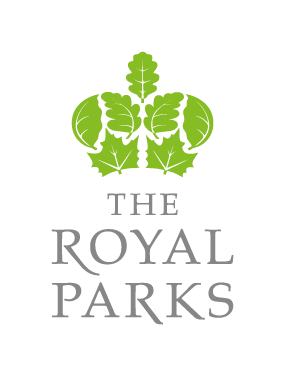 FOL16/670: DRILL, CONSTRUCT, DEVELOP & TEST PUMP A NEW BOREHOLE WITHINTHE REGENT’S PARK TOGETHERWITH PERMANENT INSTALLATIONWORKS, CONTROLSAND PIPE WORKSCHEDULE 2 - EMPLOYER’S CONTRACT DATAINCLUDING ADDITIONAL CONDITIONS OFCONTRACTTABLE OF CONTENTS1	Definitions	42	Interpretation	73	Conflicts of Interest	84	Contractor’s Staff	85	Recovery of Sums Due	96	Prevention of Corruption	97	Interpretation	108	Prevention of Fraud	109	Discrimination	1110	The Contracts (Rights of Third Parties) Act 1999	1111	Data Protection Act	1112	Official Secrets Acts 1911 to 1989, S182 of the Finance Act 1989	1213	Confidential Information	1214	Freedom of Information	1415	Publicity, Media and Official Enquiries	1516	Security	1517	Intellectual Property Rights	1518	Signage	1719	Invoicing and Payment	1720	Definitions	1821	Requirements for Timber	1922	Requirements for Proof of Timber Origin	1923	Independent Verification	1924	Assignment and Novation	20ROYAL PARKS FILM AND PHOTOGRAPHY GUIDELINES SCHEDULE	21Employer’s Contract Data, including amended and additional conditions of contract.The Works Information is in the documents titled:Schedule – 4 Works Information, Documents and Drawings’.Schedule – 4a Works Information Itemising Quantity of Work Required’The minimum amount of cover for the third insurance stated in the NEC3 ECSC Insurance Table is £5,000,000 in respect of each claim, without limit to the number of claims for a period of 6 months following Completion of the whole of the works or earlier termination.The minimum amount of cover for the fourth insurance stated in the NEC3 ECSC Insurance Table is £5,000,000 in respect of each claim, without limit to the number of claims for a period of 6 months following Completion of the whole of the works or earlier termination.The minimum amount of cover for failure of the Contractor to use the skill and care normally used by professionals providing a service similar to one described in the Works Information is £2,000,000 in respect of each claim, without limit to the number of claims for a period of 6 months following Completion of the whole of the works or earlier termination.The Contractor's total liability to the Employer for all matters arising under or in connection with this contract is limited to £10,000,000.The Employer shall not be held responsible in any form for losses or damages that may occur to property or persons as a result of the Contractor's or sub-contractor operations to carry out the contract.  It is the Contractor's responsibility to indemnify the Employer against all damages received or sustained by any person or persons by or from the Contractor or sub-contractor in the construction of the works or any consequence or negligence in performing same, or by improper or defective materials used, or on account of any negligent act or omission, or satisfy other liabilities for which the Contractor or sub-contractor and their agents are responsible.The Contractor shall be liable for all costs involved arising out of claims or actions which may be brought about against the Employer, Irriplan Limited or their employees by reason of any of the above.The security of all materials, plant & fuel shall be the responsibility of the Contractor. Insurance against theft, damage or fire shall be the Contractor’s responsibility.The United Kingdom Housing Grants, Construction and Regeneration Act (1996) as amended by the Local Democracy, Economic Development and Construction Act (2009) does apply.The name of the Adjudicator is to be agreed between the Parties based on the nature of the dispute and his or her availability to decide the dispute.The Adjudicator nominating body, in case of a failure by the Parties to agree an adjudicator is The Institution of Civil Engineers.The tribunal is arbitration.The arbitration procedure is the Institution of Civil Engineers Arbitration Procedure 1997.The place where an arbitration would be held is London.The person or organisation who will choose an arbitrator if the Parties cannot agree a choice or if the arbitration procedure does not state who selects an arbitrator is Institution of Civil Engineers.The conditions of contract are the NEC3 Engineering and Construction Short Contract (April 2013).The additional conditions of contract are:DefinitionsIn this contract, unless the context otherwise requires, the following provisions shall have the meanings given to them below:“Employer” means the Secretary of State for Culture, Media and Sport.  The Royal Parks (TRP) is an executive agency of the Department for Culture, Media and Sport, so for the purposes of operating this contract shall act as if the Employer.  References to the Employer include the TRP and TRP’s nominated representative (if a member of TRP’s staff) and/or his appointed agent, Irriplan Ltd (who will supervise and certify the Works).“Commercially Sensitive Information” means the information (i) listed in the Commercially Sensitive Information Schedule; or (ii) notified to the Employer’s delegated representative in writing (prior to the contract date) which has been clearly marked as Commercially Sensitive Information comprised of information, which:(a)	is provided by the Contractor to the Employer in confidence for the period set out in that Schedule or notification; and/or(b)	constitutes a trade secret.“Confidential Information” means any information which has been designated as confidential by either Party in writing or that ought to be considered as confidential (however it is conveyed or on whatever media it is stored) including information the disclosure of which would, or would be likely to, prejudice the commercial interests of any person, trade secrets, Intellectual Property Rights and know-how of either Party and all personal data and sensitive personal data within the meaning of the DPA.  Confidential Information shall not include information which:(i)	was public knowledge at the time of disclosure (otherwise than by breach of clause 13 (Confidential Information));(ii)	was in the possession of the receiving Party, without restriction as to its disclosure, before receiving it from the disclosing Party; (iii)	is received from a third party (who lawfully acquired it) without restriction as to its disclosure; or(iv)	is independently developed without access to the Confidential Information.“Consulting Engineer, Engineer” or “Consultant” shall mean the Employer’s appointed agent, Irriplan Ltd, and any employee or representative thereof.“Contracting Authority” means any contracting authority as defined in Regulation 3 of the Public Contracts Regulations 2006.“Crown” means the Government of the United Kingdom (including the Northern Ireland Executive Committee and Northern Ireland Departments, the Scottish Executive and the National Assembly for Wales), including, but not limited to, government ministers, government departments, government and particular bodies and government agencies.“Default” means any breach of the obligations of the relevant Party (including but not limited to fundamental breach or breach of a fundamental term) or any other default, act, omission, negligence or negligent statement of the relevant Party or the Staff in connection with or in relation to the subject-matter of this contract and in respect of which such Party is liable to the other.“DPA” means the Data Protection Act 1998 and any subordinate legislation made under such Act from time to time together with any guidance and/or codes of practice issued by the Information Commissioner or relevant government department in relation to such legislation.“Environmental Information Regulations” means the Environmental Information Regulations 2004 and any guidance and/or codes of practice issued by the Information Commissioner or relevant government department in relation to such regulations.“Fees Regulations” means the Freedom of Information and Data Protection (Appropriate Limit and Fees) Regulations 2004.“FOIA” means the Freedom of Information Act 2000 and any subordinate legislation made under this Act from time to time together with any guidance and/or codes of practice issued by the Information Commissioner or relevant government department in relation to such legislation.“Fraud” means any offence under Laws creating offences in respect of fraudulent acts or at common law in respect of fraudulent acts in relation to this contract or defrauding or attempting to defraud or conspiring to defraud the Crown.“Good Industry Practice” means standards, practices, methods and procedures conforming to the Law and the degree of skill and care, diligence, prudence and foresight which would reasonably and ordinarily be expected from a skilled and experienced person or body engaged in a similar type of undertaking under the same or similar circumstances.  “Information” has the meaning given under section 84 of the FOIA.“Intellectual Property Rights” means patents, inventions, trademarks, service marks, logos, design rights (whether registerable or otherwise), applications for any of the foregoing, copyright, database rights, domain names, trade or business names, moral rights and other similar rights or obligations whether registerable or not in any country (including but not limited to the United Kingdom) and the right to sue for passing off.“Law” means any applicable Act of Parliament, subordinate legislation within the meaning of Section 21(1) of the Interpretation Act 1978, exercise of the royal prerogative, enforceable community right within the meaning of Section 2 of the European Communities Act 1972, regulatory policy, guidance or industry code, judgment of a relevant court of law, or directives or requirements or any Regulatory Body of which the Contractor is bound to comply.  “Logo” means the logo as applied and developed for use by The Royal Parks in the Brand User Guidelines.“Month” means calendar month.“Quality Standards” means the quality standards published by BSI British Standards, the National Standards Body of the United Kingdom, the International Organisation for Standardization or other reputable or equivalent body, (and their successor bodies) that a skilled and experienced operator in the same type of industry or business sector as the Contractor would reasonably and ordinarily be expected to comply with, and as may be further detailed in the Works Information.“Receipt” means the physical or electronic arrival of the invoice at the address of the Employer or at any other address given by the Employer to the Contractor for the submission of invoices.“Regulatory Bodies” means those government departments and regulatory, statutory and other entities, committees, ombudsmen and bodies which, whether under statute, rules, regulations, codes of practice or otherwise, are entitled to regulate, investigate, or influence the matters dealt with in this contract or any other affairs of the Employer and “Regulatory Body” shall be construed accordingly.“Replacement Contractor” means any third party provider appointed by the Employer to supply any services or works which are substantially similar to services or works included in this contract and which the Employer receives in substitution to Provide any of the Works following the expiry, termination or partial termination of this contract.“Request for Information” shall have the meaning set out in FOIA or the Environmental Information Regulations as relevant (where the meaning set out for the term “request” shall apply)."Relevant Convictions" means a conviction that is relevant to the nature of the works or to the work of the Employer.“Schedule” means a schedule attached to, and forming part of, this contract.“Services” means the services and works to be supplied as specified in the Works Information.“Staff” means all persons employed by the Contractor to perform its obligations under this contract together with the Contractor’s servants, agents, suppliers and sub-contractors used in the performance of its obligations under this contract.“Staff Vetting Procedure” means the Employer’s procedures for the vetting of personnel and as advised to the Contractor by the Employer.“Tender” means the document(s) submitted by the Contractor to the Employer in response to the Employer’s Invitation to Tender. “VAT” means value added tax in accordance with the provisions of the Value Added Tax Act 1994 and any subsequent amendments to this Act.“Working Day” means a day (other than a Saturday or Sunday) on which banks are open for general business in the City of London.InterpretationThe interpretation and construction of this contract shall be subject to the following provisions:words importing the singular meaning include where the context so admits the plural meaning and vice versa;words importing the masculine include the feminine and the neuter;reference to a clause is a reference to the whole of that clause unless stated otherwise;reference to any statute, enactment, order, regulation or other similar instrument shall be construed as a reference to the statute, enactment, order, regulation or instrument as amended by any subsequent enactment, modification, order, regulation or instrument as subsequently amended or re-enacted;reference to any person shall include natural persons and partnerships, firms and other incorporated bodies and all other legal persons of whatever kind and however constituted and their successors and permitted assigns or transferees;the words “include”, “includes” and “including” are to be construed as if they were immediately followed by the words “without limitation”; andheadings are included in this contract for ease of reference only and do not affect the interpretation or construction of the contract.Where information supplied by the Contractor has been incorporated into the Works Information and this creates an ambiguity or inconsistency between it and other Works Information then, in assessing a compensation event, it is assessed as if the Prices and the Completion Date were for the interpretation most favourable to the Employer. Conflicts of InterestThe Contractor shall take appropriate steps to ensure that neither the Contractor nor any Staff are placed in a position where, in the reasonable opinion of the Employer, there is or may be an actual conflict, or a potential conflict, between the pecuniary or personal interests of the Contractor and the duties owed to the Employer under the provisions of this contract.  The Contractor will disclose to the Employer full particulars of any such conflict of interest which may arise.If, in the reasonable opinion of the Employer, there is or may be an actual conflict, or a potential conflict, between the pecuniary or personal interests of the Contractor and the duties owed to the Employer under the provisions of this contract, then the Employer may terminate the contract under clause 90.3, Reason 2, of the conditions of contract, except that the Employer may terminate with immediate effect.  The Employer may take other actions to minimise the impact of this breach. The actions of the Employer pursuant to this clause shall not prejudice or affect any right of action or remedy which shall have accrued or shall thereafter accrue to the Employer.Contractor’s StaffOn the Employer’s instruction, the Contractor provides a list of the names and addresses of all persons who may require admission in connection with this contract to the site, specifying the capacities in which they are concerned with this contract and giving such other particulars as the Employer may reasonably request.  The Contractor’s Staff, engaged within the boundaries of the site, shall comply with such rules, regulations and requirements (including those relating to security arrangements) as may be in force from time to time for the conduct of personnel when at or outside the site.The Contractor shall comply with Staff Vetting Procedures in respect of all persons employed or engaged to Provide the Works.  The Contractor confirms that all persons employed or engaged by the Contractor were vetted and recruited on a basis that is equivalent to and no less strict than the Staff Vetting Procedures.The Employer may require the Contractor to ensure that any person employed to Provide the Works has undertaken a Criminal Records Bureau check as per the Staff Vetting Procedures.  The Contractor shall ensure that no person who discloses that he/she has a Relevant Conviction, or is found by the Contractor to have a Relevant Conviction (whether as a result of a police check or through the Criminal Records Bureau check or otherwise) is employed or engaged in any way to Provide the Works.If the Contractor fails to comply with clause 4.1 within 2 months of the date of the instruction and in the reasonable opinion of the Employer, such failure may be prejudicial to the interests of the Crown, then the Employer may terminate this contract under clause 90.3 of the conditions of contract, Reason 3, provided always that such termination shall not prejudice or affect any right of action or remedy which shall have accrued or shall thereafter accrue to the Employer.The decision of the Employer as to whether any person is to be refused access to the site and as to whether the Contractor has failed to comply with clause 4.1 shall be final and conclusive.Recovery of Sums DueWherever under this contract any sum of money is recoverable from or payable by the Contractor (including any sum which the Contractor is liable to pay to the Employer in respect of any breach of contract), the Employer may unilaterally deduct that sum from the amount due. If an amount owed to the Employer is not paid to the Employer under this contract, then the Employer may deduct it from payments under any other agreement or contract with the Employer.Any overpayment by either Party, whether of the Prices for Work Done to Date or of VAT or otherwise, shall be a sum of money recoverable by the Party who made the overpayment from the Party in receipt of the overpayment.The Contractor shall make all payments due to the Employer without any deduction whether by way of set-off, counterclaim, discount, abatement or otherwise unless the Contractor has a valid court order requiring an amount equal to such deduction to be paid by the Employer to the Contractor.All payments due shall be made in accordance with these conditions of contract, in cleared funds, to such bank or building society account as the recipient Party may from time to time direct.Prevention of CorruptionThe Contractor shall not offer or give, or agree to give, to the Employer or any other public body or any person employed by or on behalf of the Employer or any other public body any gift or consideration of any kind as an inducement or reward for doing, refraining from doing, or for having done or refrained from doing, any act in relation to the obtaining or execution of this or any other contract with the Employer or any other public body, or for showing or refraining from showing favour or disfavour to any person in relation to  this contract or any such contract. The Contractor warrants that it has not paid commission or agreed to pay commission to the Employer or any other public body or any person employed by or on behalf of the Employer or any other public body in connection with this contract. If the Contractor, its Staff or anyone acting on the Contractor’s behalf, engages in conduct prohibited by clauses 6.1 or 6.2, the Employer may:terminate this contract and recover from the Contractor under clause 90.3 of the conditions of contract, reason 3, except that the Employer may terminate with immediate effect; orrecover in full from the Contractor any other loss sustained by the Employer in consequence of any breach of those clauses.InterpretationThe interpretation and construction of this contract shall be subject to the following provisions:(a)	words importing the singular meaning include where the context so admits the plural meaning and vice versa;(b)	words importing the masculine include the feminine and the neuter; (c)	reference to a clause is a reference to the whole of that clause unless stated otherwise;(d)	reference to any statute, enactment, order, regulation or other similar instrument shall be construed as a reference to the statute, enactment, order, regulation or instrument as amended by any subsequent enactment, modification, order, regulation or instrument as subsequently amended or re-enacted;(e)	reference to any person shall include natural persons and partnerships, firms and other incorporated bodies and all other legal persons of whatever kind and however constituted and their successors and permitted assigns or transferees;(f)	the words “include”, “includes” and “including” are to be construed as if they were immediately followed by the words “without limitation”; and(g)	headings are included in this contract for ease of reference only and do not affect the interpretation or construction of the contract.Where information supplied by the Contractor has been incorporated into the Works Information and this creates an ambiguity or inconsistency between it and other Works Information then, in assessing a compensation event, it is assessed as if the Prices and the Completion Date were for the interpretation most favourable to the Employer.Prevention of FraudThe Contractor shall take all reasonable steps, in accordance with Good Industry Practice, to prevent Fraud by Staff and the Contractor (including its shareholders, members, directors) in connection with the receipt of monies from the Employer.  The Contractor shall notify the Employer immediately if it has reason to suspect that any Fraud has occurred or is occurring or is likely to occur.If the Contractor or its Staff commits Fraud in relation to this or any other contract with the Crown (including the Employer), the Employer may:terminate this contract under clause 90.3 of the conditions of contract, reason 3, except that the Employer may terminate with immediate effect; or (b)	recover in full from the Contractor any other loss sustained by the Employer in consequence of any breach of this clause.DiscriminationThe Contractor shall not unlawfully discriminate either directly or indirectly on such grounds as race, colour, ethnic or national origin, disability, sex or sexual orientation, religion or belief, or age and without prejudice to the generality of the foregoing the Contractor shall not unlawfully discriminate within the meaning and scope of the Sex Discrimination Act 1975, the Race Relations Act 1976, the Equal Pay Act 1970, the Disability Discrimination Act 1995, the Employment Equality (Sexual Orientation) Regulations 2003, the Employment Equality (Religion or Belief) Regulations 2003, the Employment Equality (Age) Regulations 2006, the Equality Act 2006, the Human Rights Act 1998 or other relevant or equivalent legislation, or any statutory modification or re-enactment thereof. The Contractor shall take all reasonable steps to secure the observance of clause 9.1 in this Schedule by all Staff.	The Contracts (Rights of Third Parties) Act 1999A person who is not a Party to this contract shall have no right to enforce any of its provisions which, expressly or by implication, confer a benefit on him, without the prior written agreement of both Parties. This clause does not affect any right or remedy of any person which exists or is available apart outside of the Contracts (Rights of Third Parties) Act 1999 and does not apply to the Crown.	Data Protection ActFor the purposes of this Clause 11, the terms “Data Controller”, “Data Processor”, “Data Subject”, “Personal Data”, “Process” and “Processing” and “Authority” have the meaning prescribed under the DPA.The Contractor (and shall ensure that all of its Staff) complies with any notification requirements under the DPA and both Parties will duly observe all their obligations under the DPA which arise in connection with this contract.Notwithstanding the general obligation in clause 11.3 of this Schedule, where the Contractor is processing Personal Data (as defined by the DPA) as a Data Processor for the Employer, the Contractor:processes the Personnel Data only in accordance with instructions from the Employer (which may be specific instructions or instructions of a general nature) as set out in this contract or as otherwise notified by the Employer;complies with all applicable laws;process the Personal Data only to the extent; and in such manner as is necessary for the provision of the Contractor’s obligations under this contract or as is required by Law or any Regulatory Body;implement appropriate technical and organisational measures to protect the Personal Data against unauthorised or unlawful Processing and against accidental loss, destruction, damage, alteration or disclosure.  These measures shall be appropriate to the harm which might result from any unauthorised or unlawful Processing, accidental loss, destruction or damage to the Personal Data and having regard to the nature of the Personal Data which is to be protected;take reasonable steps to ensure the reliability of its Staff and agents who may have access to the Personal Data;obtain prior written consent from the Employer in order to transfer the Personal Data to any sub-contractor in order to Provide the Works;not cause or permit the Personal Data to be transferred outside of the European Economic Area without the prior consent of the Employer;ensure that all Staff and agents required to access the Personal Data are informed of the confidential nature of the Personal Data and comply with the obligations set out in this clause 11;ensure that none of the Staff and agents publish, disclose or divulge any of the Personal Data to any third parties unless directed in writing to do so by the Employernot disclose Personnel Data to any third parties in any circumstances other than with the written consent of the Employer or in compliance with a legal obligation imposed upon the Employer; andnotify the Employer within one week if it receives:a request from a Data Subject to have access to that person’s Personal Data; ora complaint or request relating to the Employer’s obligations under the DPA.The provision of this Clause 11 shall apply from the contract date and indefinitely after its expiry.Official Secrets Acts 1911 to 1989, S182 of the Finance Act 1989 The Contractor shall comply with, and shall ensure that its Staff comply with, the provisions of:the Official Secrets Acts 1911 to 1989; and(b)	Section 182 of the Finance Act 1989.In the event that the Contractor or its Staff fail to comply with this clause, the Employer reserves the right to terminate this contract under clause 90.2 of the conditions of contract, Reason 3, except that the Employer may terminate with immediate effect.Confidential InformationExcept to the extent set out in this clause or where disclosure is expressly permitted elsewhere in this contract, each Party shall:treat the other party's Confidential Information as confidential and safeguard it accordingly; andnot disclose the other party's Confidential Information to any other person without the owner's prior written consent.Clause 13.1 of these amendments shall not apply to the extent that:such disclosure is a requirement of Law placed upon the party making the disclosure, including any requirements for disclosure under the FOIA, Code of Practice on Access to Government Information or the Environmental Information Regulations pursuant to clause 14 (Freedom of Information); such information was in the possession of the party making the disclosure without obligation of confidentiality prior to its disclosure by the information owner;such information was obtained from a third party without obligation of confidentiality; such information was already in the public domain at the time of disclosure otherwise than by a breach of this contract; or it is independently developed without access to the other party's Confidential Information. The Contractor may only disclose the Employer’s Confidential Information to the Staff who are directly involved in Providing the Works and who need to know the information, and shall ensure that such Staff are aware of and shall comply with these obligations as to confidentiality. The Contractor shall not, and shall procure that the Staff do not, use any of the Employer’s Confidential Information received otherwise than for the purposes of this contract. If instructed by the Employer, the Contractor shall procure that those members of the Staff identified in the Employer’s instruction sign a confidentiality undertaking prior to commencing any work under this contract.Nothing in this contract shall prevent the Employer from disclosing the Contractor's Confidential Information:(a)	to any Crown Body or any other Contracting Authority. All Crown Bodies or Contracting Authorities receiving such Confidential Information shall be entitled to further disclose the Confidential Information to other Crown Bodies or other Contracting Authorities on the basis that the information is confidential and is not to be disclosed to a third party which is not part of any Crown Body or any Contracting Authority; (b)	to any Contractor, Contractor or other person engaged by the Employer or any person conducting an Office of Government Commerce gateway review; (c)	for the purpose of the examination and certification of the Employer's accounts; or (d)	for any examination pursuant to Section 6(1) of the National Audit Act 1983 of the economy, efficiency and effectiveness with which the Employer has used its resources. The Employer shall use all reasonable endeavours to ensure that any government department, Contracting Authority, employee, third party or sub-contractor to whom the Contractor's Confidential Information is disclosed pursuant to clause 13.6 of these amendments is made aware of the Employer's obligations of confidentiality. Nothing in this clause 13 shall prevent either party from using any techniques, ideas or know-how gained during the performance of this contract in the course of its normal business to the extent that this use does not result in a disclosure of the other party's Confidential Information or an infringement of IPR.The Parties acknowledge that, except for any information which is exempt from disclosure in accordance with the provisions of the FOIA, the content of this contract is not Confidential Information.  The Employer shall be responsible for determining in its absolute discretion whether any of the content of the Contract is exempt from disclosure in accordance with the provisions of the FOIA.  Notwithstanding any other term of this contract, the Contractor hereby gives his consent for the Employer to publish the contract in its entirety, (but with any information which is exempt from disclosure in accordance with the provisions of the FOIA redacted) including from time to time agreed changes to the contract, to the general public.The Employer may consult with the Contractor to inform its decision regarding any redactions but the Employer shall have the final decision in its absolute discretion.The Contractor shall assist and cooperate with the Employer to enable the Employer to publish this Contract.Freedom of InformationThe Contractor acknowledges that the Employer is subject to the requirements of the FOIA and the Environmental Information Regulations and shall assist and cooperate with the Employer to enable the Employer to comply with its Information disclosure obligations.The Contractor shall and shall procure that any sub-contractors shall transfer to the Employer all Requests for Information that it receives as soon as practicable and in any event within two Working Days of receiving a Request for Information provide:(a)	the Employer with a copy of all Information in its possession, or power in the form that the Employer requires within one week of the Employer's request; and(b)	all necessary assistance as reasonably requested by the Employer to enable the Employer to respond to the Request for Information within the time for compliance set out in section 10 of the FOIA or Regulation 5 of the Environmental Information Regulations.The Employer shall be responsible for determining in its absolute discretion and notwithstanding any other provision in this Agreement or any other agreement whether the Commercially Sensitive Information and/or any other Information is exempt from disclosure in accordance with the provisions of the FOIA or the Environmental Information Regulations.In no event shall the Contractor respond directly to a Request for Information unless expressly authorised to do so by the Employer.The Contractor acknowledges that the Employer may, acting in accordance with the Secretary of State for Constitutional Affairs Code of Practice on the Discharge of the Functions of Public Authorities under Part 1 of the Freedom of Information Act 2000 (“the Code”), be obliged under the FOIA, or the Environmental Information Regulations to disclose information concerning the Contractor or the works in certain circumstances:without consulting the Contractor; orfollowing consultation with the Contractor and having taken their views into account;provided always that where 17.5(a) applies the Employer shall, in accordance with any recommendations of the Code, take reasonable steps, where appropriate, to give the Contractor advanced notice, or failing that, to draw the disclosure to the Contractor’s attention after any such disclosure.The Contractor ensures that all Information is retained for disclosure and shall permit the Employer to inspect such records as requested from time to time.The Contractor acknowledges that the Commercially Sensitive Information listed in the Commercially Sensitive Information Schedule is of indicative value only and that the Employer may be obliged to disclose it in accordance with this clause 14.Publicity, Media and Official EnquiriesWithout prejudice to the Employer’s obligations under the FOIA, neither Party shall make any press announcement or publicise this contract or any part thereof in any way, except with the consent of the other party.Both Parties shall take reasonable steps to ensure that their servants, employees, agents, sub-contractors, suppliers, professional advisors and Contractors comply with clause 15.1 above.SecurityThe Employer shall be responsible for maintaining the security of the site in accordance with its standard security requirements.  The Contractor shall comply with all security requirements of the Employer while on the site, and shall ensure that all Staff comply with such requirements.The Employer shall provide the Contractor upon request copies of its written security procedures and shall afford the Contractor upon request with an opportunity to inspect its physical security arrangements.Intellectual Property RightsAll Intellectual Property Rights in any guidance, specifications, instructions, toolkits, plans, data, drawings, databases, patents, patterns, models, designs or other material (the "IP Materials"):(a)	furnished to or made available to the Contractor by or on behalf of the Employer shall remain the property of the Employer; and(b)	prepared by or for the Contractor on behalf of the Employer for use, or intended use, in relation to the performance by the Contractor of its obligations under this contract shall belong to the Employer;and the Contractor shall not, and shall ensure that the Staff shall not, (except when necessary for the performance of this contract) without prior written consent of the Employer, use or disclose any Intellectual Property Rights in the IP Materials.The Contractor hereby assigns to the Employer, with full title guarantee, all Intellectual Property Rights which may subsist in the IP Materials prepared in accordance with clause 17.1(b).  This assignment shall take effect on the contract date or as a present assignment of future rights that will take effect immediately on the coming into existence of the Intellectual Property Rights produced by the Contractor.  The Contractor shall execute all documentation necessary to execute this assignment.  The Contractor shall waive or procure a waiver of any moral rights subsisting in copyright produced by this contract or the performance of this contract.  The Contractor shall ensure that the third party owner of any Intellectual Property Rights that are or which may be used to perform this contract grants to the Employer a non-exclusive licence or, if itself a licensee of those rights, shall grant to the Employer an authorised sub-licence, to use, reproduce, modify, develop and maintain the Intellectual Property Rights in the same.  Such licence or sub-licence shall be non-exclusive, perpetual, royalty free and irrevocable and shall include the right for the Contractor to sub-license, transfer, novate or assign to other Contracting Authorities, a Replacement Contractor or to any other third party supplying services to the Employer.The Contractor shall not infringe any Intellectual Property Rights of any third party in Providing the Works and the Contractor shall, from the contract date, indemnify and keep indemnified and hold the Employer and the Crown harmless from and against all actions, suits, claims, demands, losses, charges, damages, costs and expenses and other liabilities which the Employer or the Crown may suffer or incur as a result of or in connection with any breach of this clause, except where any such claim arises from:items or materials based upon designs supplied by the Employer; or(b)	the use of data supplied by the Employer which is not required to be verified by the Contractor under any  provision of this contract.The Employer shall notify the Contractor of any claim or demand brought against the Employer for infringement or alleged infringement of any Intellectual Property Right in materials supplied or licensed by the Contractor.The Contractor shall at its own expense conduct all negotiations and any litigation arising in connection with any claim for breach of Intellectual Property Rights in materials supplied or licensed by the Contractor, provided always that the Contractor:(a)	shall consult the Employer on all substantive issues which arise during the conduct of such litigation and negotiations; (b)	shall take due and proper account of the interests of the Employer; and(c)	shall not settle or compromise any claim without the Employer’s prior written consent (not to be unreasonably withheld or delayed).The Employer shall at the request of the Contractor afford to the Contractor all reasonable assistance for the purpose of contesting any claim or demand made or action brought against the Employer or the Contractor by a third party for infringement or alleged infringement of any third party Intellectual Property Rights in connection with the performance of the Contractor’s obligations under this contract and the Contractor shall indemnify the Employer for all costs and expenses (including, but not limited to, legal costs and disbursements) incurred in doing so.  The Contractor shall not, however, be required to indemnify the Employer in relation to any costs and expenses incurred in relation to or arising out of a claim, demand or action which relates to the matters in clause 17.5(a) or (b).SignageThe Contractor will not display within the Parks any materials (including sponsorship materials) branding signage or promotions of any product or product other than with the prior Approval of The Royal Parks.The Contractor will only use The Royal Parks’ logo or any other trademark or copyright material belonging to The Royal Parks with the Approval of The Royal Parks and in accordance with The Royal Parks’ Brand User Guidelines.Invoicing and PaymentInvoicing arrangements shall be as follows:* Minus retention amountPayment claims are to be emailed to the Engineer for approval and invoices shall become liable for payment by the Employer within fourteen days of approval by the Engineer or as otherwise agreed at the time of appointment.  VAT shall be applicable to all invoices at the appropriate rate.TIMBER PROCUREMENT CLAUSESDefinitions“Timber and wood-derived products” means any product that contains wood or wood fibre, with the exception of "recycled" materials (see below). Such products range from solid wood to those where the manufacturing processes obscure the wood element (e.g. paper). Timber and wood-derived products supplied or used in performance of the contract that have been recycled or reclaimed are referred to as "recycled" timber, which is defined below. Timber and wood-derived products supplied or used in performance of the contract that are not recycled are referred to as "virgin" timber when the distinction needs to be made for clarity. Short-rotation coppice is exempt from the requirements for timber and wood-derived products and falls under agricultural regulation and supervision rather than forestry.“Legal and Sustainable” means production and process methods, also referred to as timber production standards, and in the context of social criteria, contract performance conditions (only), as defined by the document titled "UK Government timber procurement policy: Definition of Legal and Sustainable for timber procurement" (available from the CPET website). The edition current on the day the contract is awarded shall apply. “FLEGT” means Forest Law Enforcement, Governance and Trade, and is a reference to the EU scheme to address the problem of illegally logged timber.“FLEGT-licensed” means production and process methods, also referred to as timber production standards, and in the context of social criteria, contract performance conditions (only), as defined by a bilateral Voluntary Partnership Agreement (VPA) between the European Union and a timber-producing country under the FLEGT scheme, where both parties have agreed to establish a system under which timber that has been produced in accordance with the relevant laws of the producing country, and other criteria stipulated by the VPA, are licensed for export by the producing country government. This may also include any timber that has been independently verified as meeting all the producing country's requirements for a FLEGT license, where a VPA has been signed but the FLEGT licensing system is not fully operational. Evidence from a country that has not signed up to a VPA which demonstrates that all of the requirements equivalent to FLEGT-licensed timber have been met will also be acceptable. CPET will produce further guidance on FLEGT-licensed or equivalent timber in due course.“Recycled” means recovered wood that prior to being supplied to the Employer had an end use as a standalone object or as part of a structure. The term "recycled" is used to cover the following categories: pre-consumer recycled wood and wood fibre or industrial by products but excluding sawmill co-products (sawmill co-products are deemed to fall within the category of virgin timber), post-consumer recycled wood and wood fibre, and drift wood. It also covers reclaimed timber which was abandoned or confiscated at least 10 years previously. Documentary evidence and independent verification also apply to recycled materials, but will focus on the use to which the timber was previously put rather than the forest source.“Short-rotation coppice” means a specific management regime whereby the poles of trees are cut every one to two years and which is aimed at producing biomass for energy. It is exempt from the UK government timber procurement policy requirements and falls under agricultural regulation and supervision rather than forestry. The exemption only refers to short-rotation coppice, and not 'conventional' coppice which is forest management and therefore subject to the timber policy.“CPET” means the UK Government’s Central Point of Expertise on Timber, which provides a free telephone helpline and website to support implementation of the UK Government timber procurement policy. CPET contact details:Tel: 01865 243766, email: cpet@proforest.net, www.cpet.org.net. Requirements for TimberAll Timber and wood-derived products supplied or used by the Contractor in performance of the Contract (including all Timber and wood-derived products supplied or used by sub-contractor) shall comply with the Specification.In addition to the requirements of clause 20.1 above, all Timber and wood-derived products supplied or used by the Contractor in performance of the Contract (including all Timber and wood-derived products supplied or used by sub-contractors) shall originate from a forest source where management of the forest has full regard for:Identification, documentation and respect of legal, customary and traditional tenure and use rights related to the forest; Mechanisms for resolving grievances and disputes including those relating to tenure and use rights, to forest management practices and to work conditions; and Safeguarding the basic labour rights and health and safety of forest workers.Requirements for Proof of Timber Origin If requested by The Royal Parks, and not already provided at the tender evaluation stage, the Contractor shall provide to The Royal Parks evidence that the Timber and wood-derived products supplied or used in the performance of the Contract complies with the requirements of the  Specification. If requested by The Royal Parks the Contractor shall provide to The Royal Parksevidence that the Timber and wood-derived products supplied or used in the performance of the Contract complies with the requirements of the social criteria defined in clause 20.2 above.The Royal Parks reserves the right at any time during the execution of the Contract and for a period of 6 years from final delivery under the Contract to require the Contractor to produce the evidence required for The Royal Park's inspection within 14 days of The Royal Park's written request.The Contractor shall maintain records of all Timber and wood derived products delivered to and accepted by The Royal Parks.  Such information shall be made available to The Royal Parks if requested, for a period of 6 years from final delivery under the Contract.Independent Verification The Royal Parks reserves the right to decide whether the evidence submitted to it demonstrates legality and sustainability, or FLEGT-licence or equivalent, and is adequate to satisfy The Royal Parks that the Timber and wood-derived product complies with the Contract Specification. The Royal Parks reserves the right to decide whether the evidence submitted to it is adequate to satisfy the Royal Parks that the Timber and wood-derived products complies with the requirements of the social criteria defined in clause 20.2 above. In the event that the Royal Parks is not satisfied, the Contractor shall commission and meet the costs of an "independent verification" and resulting report that will (a) verify the forest source of the timber or wood and (b) assess whether the source meets the relevant criteria.Assignment and NovationThe Employer is entitled to assign or otherwise dispose of its rights under this contract or any part thereof to:any Contracting Body; orany other body (including any private sector body) which substantially performs any of the functions that previously had been performed by the Employer.The Contractor does not, without the written consent of the Service Manager, assign or transfer this contract, or any part of, share of or interest in it.  In the absence of the Service Manager’s written consent no sum of money becoming due under this contract is payable to any person other than the Contractor.The Employer is entitled to, and the Contractor gives consent to, the novation of this contract or any part thereof to:any Contracting Body; orany other body (including any private sector body) which substantially performs any of the functions that previously had been performed by the Employer;upon such terms as the Employer proposes, provided that where such novation increases the burden on the Contractor pursuant to this contract, the novation shall be a compensation event.Any change in the legal status of the Employer such that it ceases to be a Contracting Body does not affect the validity of this contract.  In such circumstances, this contract binds and inures to the benefit of any successor body to the Employer. If this contract is novated to a body which is not a Contracting Body or if a successor body which is not a Contracting Body becomes the Employer (both such bodies being referred to in the remainder of this clause as the “transferee”) the transferee is only able to assign, novate or otherwise dispose of its rights and obligations under this contract or any part thereof with the written consent of the Contractor.ROYAL PARKS FILM AND PHOTOGRAPHY GUIDELINES SCHEDULEThe Royal Parks Events, Filming & Arts TeamA Brief Guide to Filming, Recording and Photography in The Royal ParksIntroductionThe purpose of this document is to act as a guide for those undertaking filming and photography in The Royal Parks. The information contained in this document is for guidance only and a more detailed guideline document can be made available upon request for larger scale productions.About the Royal Parks:The Royal Parks are: Bushy Park (with the Longford River); The Green Park; Greenwich Park; Hyde Park; Kensington Gardens; The Regent’s Park (with Primrose Hill); Richmond Park and St James’s Park.The Royal Parks is also responsible for managing Brompton Cemetery, Victoria Tower Gardens, Grosvenor Sqaure Gardens, Canning Green and Poet’s Corner.Definitions:‘Filming’ and ‘Photography’ – a definition:The term ‘filming’ refers to all forms of moving image production. This includes feature films, television, commercials, music videos, drama documentaries, corporate productions, video and interactive media.The term ‘photography’ refers to all forms of still, digital and photo imaging. This includes advertising, editorial, fashion and corporate photography.News and current affairs:For avoidance of doubt, material intended for news and current affairs programmes should be discussed in the first instance with The Royal Parks’ Press Office. Contact: press@royalparks.gsi.gov.uk   The Royal Parks Policy on Filming and PhotographyThe Royal Parks was integral in drafting the first ever London Filming Partnership between the moving image production industry and all public and private sector stakeholders affected by location filming in London. The Partnership is aimed at ensuring that London is a place where location filming can be conducted efficiently and successfully thereby delivering the significant economic benefits associated with filming (including local employment and tourism) while also being sensitive to the needs of those who live and work in London. The Royal Parks fully supports and endorses the Partnership. The Royal Parks welcomes filming in the parks that is consistent with one or more of the following aims:promotes the parks as special natural environments and historical landscapesrespects the values of the parks, our users and stakeholdersraises the profile of London and the parks as tourist destinations in the foreign and home marketscontributes to wider Government policy objectivesAll requests to film will be assessed according to these aims along with existing scheduled events, planned maintenance work, potential security risks, ceremonial activities and political sensitivities.Furthermore:The Royal Parks supports amateur and student photographers taking photographs for a private portfolio, educational coursework or other non-commercial use. It is necessary to apply for permission to use images of any of The Royal Parks for commercial purposes.The Royal Parks supports emerging talent and will offer reduced rates where possible to low-budget and student film-makers. The same process of ‘How to Film’ should be followed and students must produce a letter on headed paper from their educational establishment confirming their student status. Method statements and risk assessments will need to be shown. Film London can help with these if necessary – call 020 7613 7676 and ask for the Locations Department.The Royal Parks strongly encourages a site meeting to meet film-makers face-to-face and discuss the logistics of their request. This is essential for large scale or complicated productions. An early meeting and/or discussion with the Production Designer / Art Department will be appreciated.Film makers will be asked to provide in writing as much information as possible on the following: proposed dates and times; potential locations; content and nature of the script or relevant script pages; talent; public liability insurance; potential stunts, special effects, pyrotechnics, wet-downs, use of helicopters, gun-fire/fire-arms, nudity and reference to royalty, politicians or public figures; road closures; numbers of vehicles, cast, crew and extras; equipment; parking and budget.Filming of a blasphemous, salacious or derogatory nature will not be permitted.The Royal Parks has a responsibility to conserve for future generations the Parks, their buildings, wildlife, historic landscapes, views and vistas. Film-makers must therefore agree to abide by all statutory legislation relating to filming, in addition to professional standards of filming described in the Location Filming in London Code of Practice. This can be found on-line at Film London’s website:http://filmlondon.org.uk/library/documents/Code_of_Practice.pdfFilming in or near any of the Royal Parks’ playgrounds may only be permitted by special arrangement. When it is permitted an advance notice warning must be clearly displayed. It is advisable to use children whose parents/guardians have given prior permission and signed a release form and who have been cleared through the relevant Local Authority’s Education Welfare Service. The Royal Parks will respond to filming and photography requests as quickly as possible and recognizes the deadlines of the film and photographic industries.  Requests with less than 5 days notice however cannot be guaranteed. The Royal Parks will acknowledge receipt of applications within 24 hours and no later than 48hours (office hours only).Vox-pops are not permitted in any of The Royal Parks.Filming and Photography Process - How to film in the royal parksThere are six main steps to be achieved through mutual discussion and negotiation:1. Pre-application advice2. Formal application and site visit / planning meeting3. Agree a fee4. Sign legally binding contract5. Arrange advance payment6. Debrief1. Pre-application adviceAn initial conversation and/or site visit with location managers (LMs) not familiar with The Royal Parks or planning a large or unusual shoot, is required to discuss the logistics of a request and determine from an early stage what may and may not be achievable. Enquiries should be directed to the Filming office and Events Manager, Niki Duignan and can be made by telephone or email.Niki DuignanFilming & Events Manager0300 061 2110 or 0300 061 2111film@royalparks.gsi.gov.ukFilmmakers must provide as much detailed information as possible, including dates/times, proposed locations, content and nature of script, crew numbers and public liability insurance details.Location Managers and Producers will be given early warning when any aspect of their proposal may not be possible and The Royal Parks will always strive to find a compromise or alternative location. Following a discussion to agree activities the LM should submit a formal application in writing.2. Formal application and planningThe request should be put in writing using The Royal Parks’ online application form. www.filmroyalparks.org.uk A copy of Public Liability Insurance (recommended minimum £5 million. £10 million for large-scale production) should be included along with a method statement and risk assessment.Receipt of a formal application will be acknowledged within 24 hours and no later than 48hours.The website address for the Location Filming in London Code of Practice can be found on the Licence to Film and adhering to it will be a legally binding requirement. Each application will be assessed on a case-by-case basis, taking into account the various sensitivities and other commitments of the Parks but with a flexible approach aimed at helping LMs to meet their creative brief.Depending on the scale of filming, a planning meeting(s) and / or site visit(s) to confirm logistical arrangements may be advised at this stage once the request has been generally agreed.3. FeeThe Royal Parks is committed to proactively raising income to benefit the conservation and presentation of the Parks and will therefore charge for location filming in most cases.  The fee will include administration but exclude VAT.A broad outline of the fee structure is available on The Royal Parks website (www.royalparks.org.uk/business/filming.cfm).  This is intended as a guide only.Any additional services based on an LM’s specific requirements will be charged at cost.Filming or photography cancelled at late notice may be charged a cancellation fee.4. Sign Filming Location AgreementA formal location agreement will be issued, confirming all mutually agreed arrangements and restrictions.  A copy signed by both parties must be lodged with the Royal Parks and with the film-maker. Filming cannot proceed unless a legally binding License is in place.Changes proposed once the location agreement has been signed must be mutually agreed in writing and appended to the original License.5. Arrange Advance PaymentPayment must be made in advance of filming by cheque, credit card or BACS. A BACS payment requires a purchase order number to be provided in order for The Royal Parks to issue an invoice.  Filmmakers will be issued with a receipt as soon as possible.Depending on the nature and scale of the project, a bond may be required to safeguard against damage and / or reinstatement.6. De-briefThe Royal Parks welcomes a conversation or meeting once filming is completed to discuss what worked and what didn’t in order to continually improve the service to filmmakers.  The Royal Parks may, at their discretion, and normally for large shoots request a formal de-brief.The Employer isThe Employer isName:Secretary of State for Culture, Media and SportSecretary of State for Culture, Media and SportAddress:The Royal Parks, The Old Police House, Hyde Park, London, W2 2UHThe Royal Parks, The Old Police House, Hyde Park, London, W2 2UHTel:0300 061 20000300 061 20000300 061 2000Initial email address:estrickland@royalparks.gsi.gov.ukestrickland@royalparks.gsi.gov.ukThe works are:For the construction of a new borehole in the Regent’s Park and permanent works associated with its use.For the construction of a new borehole in the Regent’s Park and permanent works associated with its use.The contract reference isFOL16/670FOL16/670The site isThe areas identified on Dwgs. entitled 576.T.YBS.01 and 576.T.YBS.04and any other areas in the near vicinity that may need to be used for work included in this contract.The areas identified on Dwgs. entitled 576.T.YBS.01 and 576.T.YBS.04and any other areas in the near vicinity that may need to be used for work included in this contract.The starting date is30th January 201730th January 2017The Completion Date is31st March 201731st March 2017The period for reply is4weeksThe defects date is52WeeksThe defects correction period is4weeksThe delay damages are_________n/a________per dayThe assessment day is_________28th_______of each month.The retention is5% (2.5% paid upon final completion and the remaining 2.5% paid after the defects date - Conventional measure methods shall be used)The law of the contract is the law of England and Wales, subject to the jurisdiction of the courts of England and Wales (UK).The law of the contract is the law of England and Wales, subject to the jurisdiction of the courts of England and Wales (UK).The law of the contract is the law of England and Wales, subject to the jurisdiction of the courts of England and Wales (UK).The law of the contract is the law of England and Wales, subject to the jurisdiction of the courts of England and Wales (UK).The law of the contract is the law of England and Wales, subject to the jurisdiction of the courts of England and Wales (UK).Mobilisation & preliminaries:75% on start, 25% on completion* of all stages and site handover, including submission of all O&M Manuals, H&S Files, CertificationDrilling:100% on completion* of this stageDevelopment and acidisation:100% on completion* of all stagesPermanent Works:100% on completion* of all stagesTest Pumping:100% on completion* of all stagesFinal completion & handover:100% on completion* of all stages